Котел водогрейный работающий на природном горючем газе с дополнительным оборудованием: система труб, насосы, манометры, задвижки и т.п. 04/07 DIESSE S.r.l. / D WALL  B 3500 Origgio (VA) Italy (производства Италия). Material: A 105  находится на ОХТЗ (продажа, цена договорная).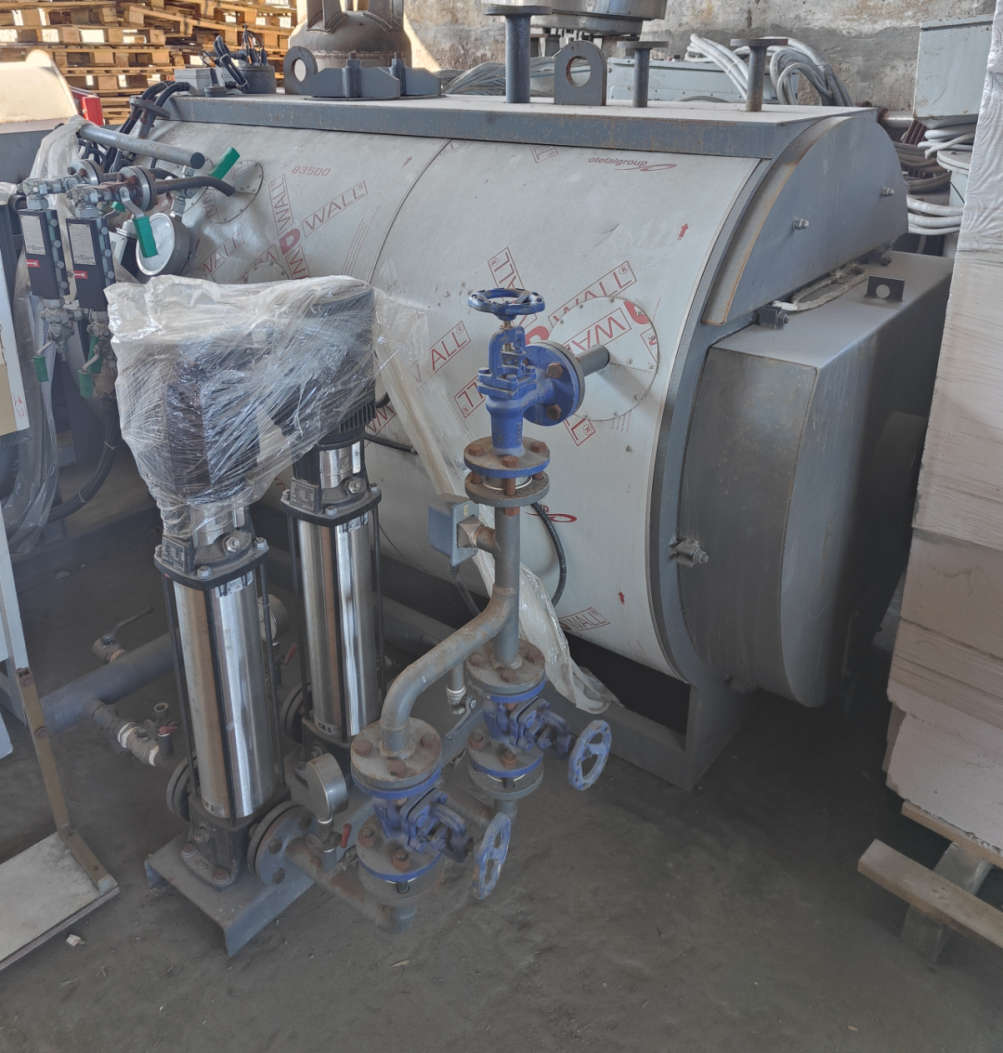 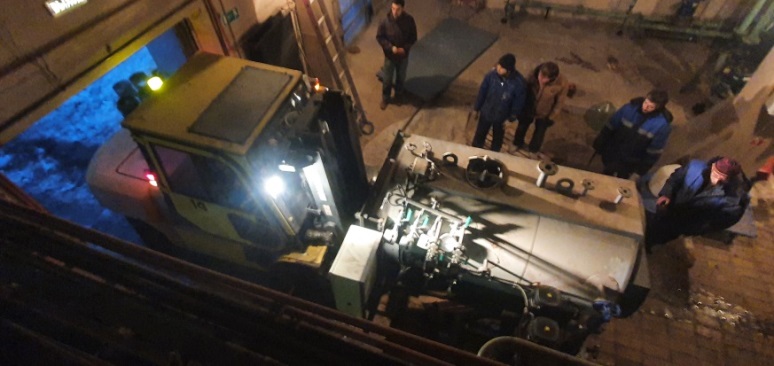 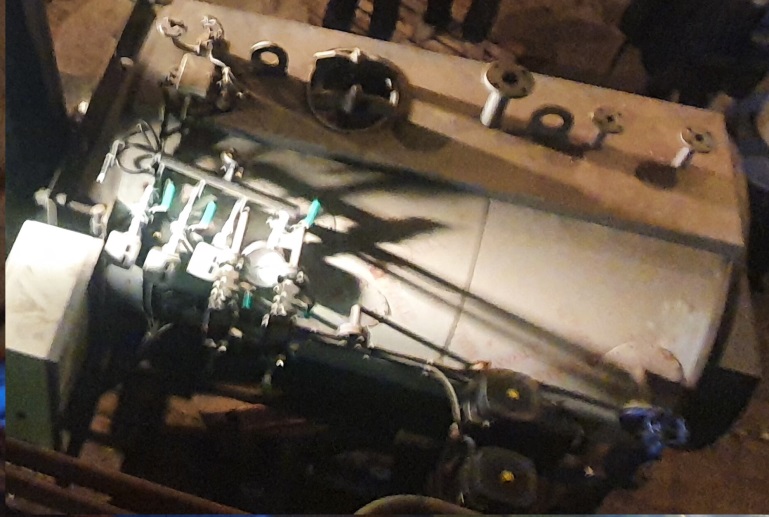 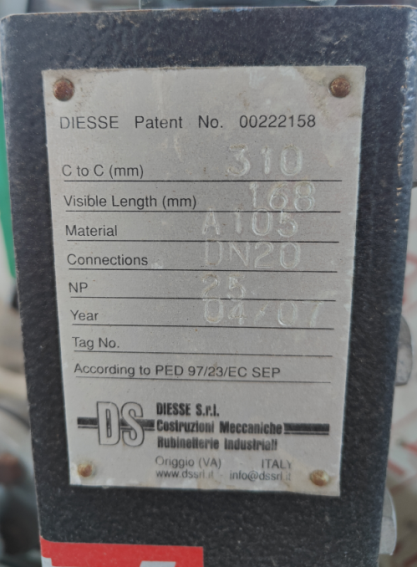 